Weekly Update – Term 3 – 30 January 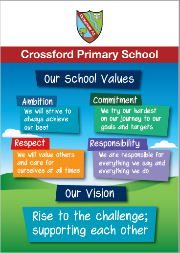 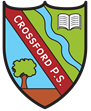 Football TournamentRory, Abbey, Frazer, Finlay, Robbie, Innes, Liam, Flynn, Cole and Jaden represented Crossford Primary School at a football tournament at St Columba’s High School on Thursday 26th January.  They played four games against children from other primary schools and they won two games and lost two games.  The team said that it was good fun representing the school, they really enjoyed playing football as a team and meeting players from other schools.  They would really like to do this again in the future.  Thank you to Mr Peacock, Mr Langham and Mr Denholm for making this possible.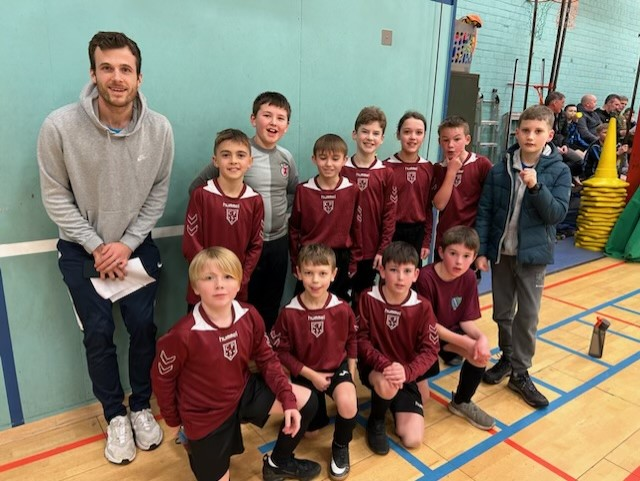 Decider Skills Training for Parents and Carers to support their own, and their children's emotional wellbeing After lots of success last year running the decider skills course for parents online, we are committed to continuing this throughout this year. Our first programme is beginning in February online over an evening, starting on the 9th. We will continue to run this throughout the year in April, June, September and November. We will send out sign up information the month prior.Poster is attached along with information on the decider skills and the link to sign up is here: https://forms.office.com/e/ncfy9E9EMKPlease pass this on to any parents/carers that you think may benefit from attending this. *You may support parents to fill out the form but preferably this will be passed on to them to fill out themselves. This course will run for 4 weeks online and will cover skills for parents/carers to utilise themselves as well as look at how they can use the skills to support their child/young person.Contact wellbeinginfife@barnardos.org.uk if you have any further questions.Supporting Health and WellbeingPlease find below some information for parents/carers and young people about supports available for those children and young people suffering from anxiety.ShineThe Shine group is a free, 6 session group aimed at helping young people aged 12-17 learn about anxiety and to find out about helpful coping strategies that you can use when you feel anxious. To self-refer, or for more info, click here:  https://www.accesstherapiesfife.scot.nhs.uk/shine/ The next Shine group is running online from 7th Feb-14th March 2023 from 4.15-5.15pm.  GlowGlow is a free anxiety management resource for parents/carers of children aged 8-11 years. Glow has 7 online modules (3 for parents, 4 for children) for families to work through at their own pace, with helpful videos and workbooks. To self-refer, or for more info, click here: https://www.accesstherapiesfife.scot.nhs.uk/glow/ SilvercloudSilvercloud is a collection of online programmes for parents/ carers of children aged 5-18 to help them learn techniques to reduce their child’s anxiety, which parents can self-refer in to. There is also a teenage module on anxiety for teens aged 15-18, which requires a referral.  To self-refer, or for more information, click here: https://www.accesstherapiesfife.scot.nhs.uk/silvercloud/Star Writers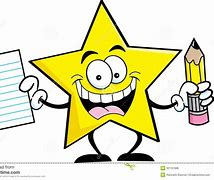 Each week we will be recognising Star Writers in each class at assembly.  Star Writers for this week are:-Primary 1 – Lucy – for using super adjectives to compare the two grandmothers in the Kate Morag stories.Primary 1/2 – India – for using great adjectives when describing Katie Morag.Primary 2 – Sophia – for trying to sound out new words independently in her postcard.Primary 3 – Ruaridh – for amazing daily writing full of adjectives, different openers, full stops and capital letters.Primary 4 – Caelan – for writing  super introduction which was full of suspense.Primary 5 – Luke – for writing a detailed piece of writing with sophisticated connectives and great adjectives.Primary 6 – Arran R – for achieving all the success criteria when creating a Scottish Landmark poster of Murrayfield Stadium. Well done.  We are very proud of you.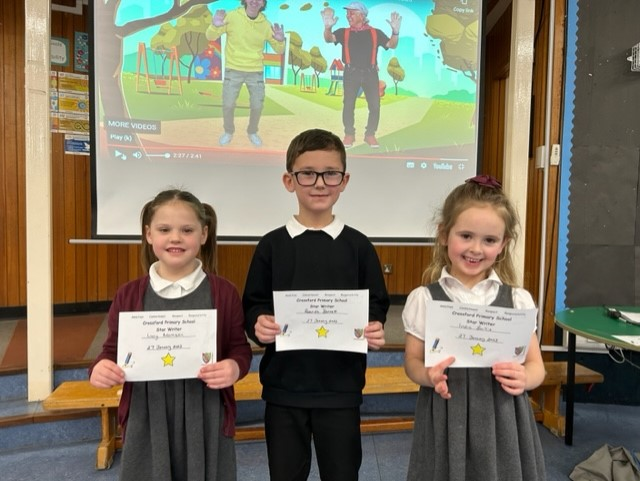 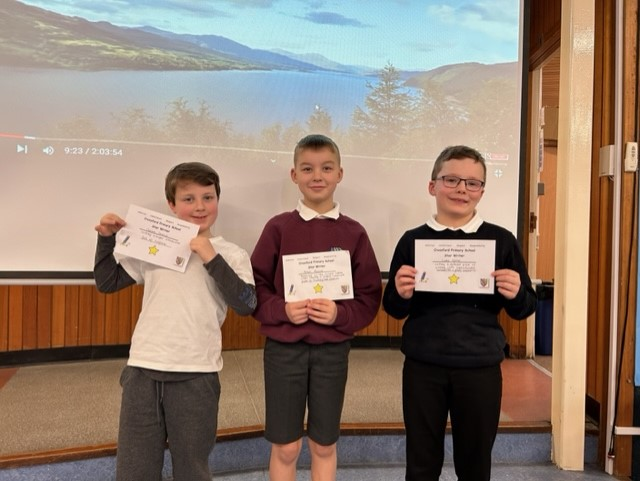 Star ListenersEach week we will be recognising and celebrating good listening skills Sitting stillBeing quietLooking at the person who is talkingListening to all of the words.Our star listeners this week are:-Primary 1 – AdaPrimary 1/2 – OlivePrimary 2 – CharliePrimary 3 – MaggiePrimary 4 – ChloePrimary 5 – Sophie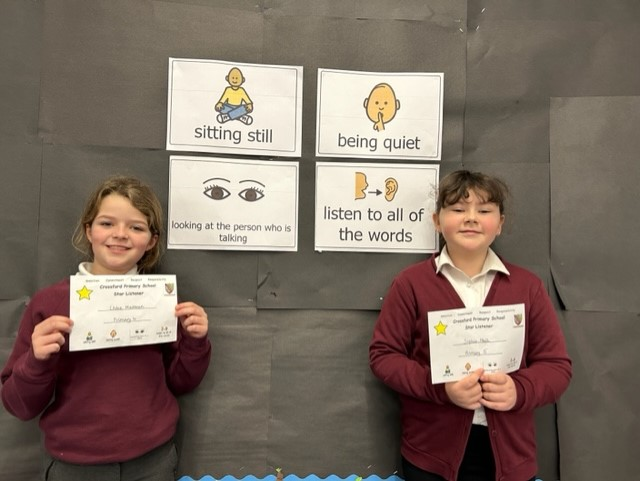 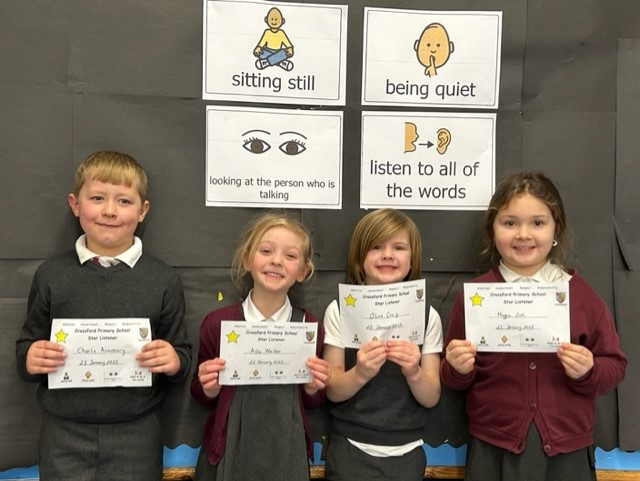 Well done and thank you!Drop Everything and ReadOur reading ambassadors are introducing weekly ‘drop everything and read’ (DEAR) sessions on a Monday afternoon.  All children and staff will have some time where everyone stops what they are doing has some time (around 20 minutes) to read any text of their choice.  Children can bring in their own book from home for these sessions or choose a book from the classroom libraries. 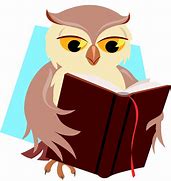 Dropping off and picking up timesWhenever possible we encourage children and families to walk to school.  This is good for our health and eases congestion around the school grounds at these busy times of day.  It also makes walking safer if there are less vehicles around the school grounds.  If you do need to drive children to school please consider parking away from the school gates and be mindful of children crossing the road particularly as you approach the school gates.  Thank you for your support with this.Attend to Achieve!Regular attendance at school is an important part of a child’s academic journey. Pupils who attend school regularly are less likely to fall behind. All schools in Fife have stretch targets to support improvements in attendance.  The stretch target for Crossford Primary School this session is 95.99%.  We are currently sitting as 95.26%.Regular attendance gives your child the opportunity to: Learn new things daily Develop and practise skillsMake friends and feel included Increase their confidence and self esteemImprove their social skillsIncrease their attainment and achievement Achieve their potential and fulfil their aspirations and ambitionsHave a good daily routineEvery Day Matters!In an average school year there are 190 school days.So, at the end of the school year – Help your child get the most out of their education by helping them come to school every day.Learning’s great…so don’t be late!Children who arrive on time settle quickly and feel included in the routines of the school day and get the full benefit of all the teaching and learning in their classroom environment. A child who is 10 minutes late every day has lost nearly an hour of school a week. Over a year this adds up to losing over a week of school time. Late children miss the introduction of their day and the first part of teaching of the morning.Lateness causes disruption to the whole class as well as the child who is late.Arriving late can often be embarrassing or stressful to the child involved. We’re here to help. If there is anything we can do as a school to support you with your child’s attendance please contact us through Seesaw, crossfordps.enquiries@fife.gov.uk or by phoning 01383 602451Term time holidaysWe are unable to authorise term time holidays. Please think carefully before arranging holidays. Up to date school holiday dates can be found on our website or by searching for Fife School holidays online.Child Protection & SafeguardingOur current child protection co-ordinators are:-Mrs Lorna Bernard – lorna.bernard@fife.gov.ukMrs Sharon Logie – sharon.logie-qh@fife.gov.ukIf you are ever concerned about the immediate safety of a child then do not hesitate to contact Police Scotland on 999.If you need to share any concerns outwith school working hours, please contact Fife Social Work using the contact details below:-Social Work Contact Centre – 03451 551503Out of hours Social Work (evenings and weekends only) – 03451 550099Enrolments for Primary 1 and Secondary 1Parents and carers of children transitioning into S1 in August 2023 must enrol before 15/03/23  using the link below:Enrol in secondary school | Fife CouncilParents and carers of children transitioning into Primary 1 in August 2023 must enrol before 15/03/2023 using the link below:Enrol in primary school | Fife CouncilNext week – Week beginning 30 January 2023Class Scots Poetry competition this week.  Finalists will perform for our judges on Monday 6 February.If your child’s attendance isDays of school missedWeeks of school missed95%9 ½ days Almost 2 weeks of learning missed90%19 days Almost 4 weeks of learning missed85%28 ½ days Almost 6 weeks of learning missed80%38 days Almost 8 weeks of learning missed75%47 ½ days 9 ½ weeks of learning missed70%57 days Over 11 weeks of learning missed65%66 ½ days Over 13 weeks of learning missed 60%76 days Over 15 weeks of learning missed Is my child too ill for school?It can be tricky deciding whether to keep your child off school, nursery or playgroup when they’re unwell. It can be tempting to keep our children at home to stop them spreading or catching…Enrol in secondary school | Fife CouncilIf you apply for a catchment school only, we will send out an email before the 30th of April to confirm your child's place at that school. If you make a placing request for a school out-with your catchment area, we will send out a letter in the post with the outcome of your request before the 30th of April 2023, as per Fife Council policy.www.fife.gov.ukEnrol in primary school | Fife CouncilEnrolling in primary school **Applications for Primary One open from 9th January 2023 and close at midnight on 15th March 2023.** Parents and carers enrolling their child(ren) for Primary one or looking to request a place for their child(ren) at another school, which isn’t their catchment school, can now do this quickly and easily online.www.fife.gov.ukMondayMiss Angus, student teacher, working with Primary 1Miss Padkin, student teacher, working with Primary 1/2TuesdayPE – P2, P3, P4, P5, P6 & P7 (including badminton coaching for Primary 4 and 5)WednesdayPE – P1, P1/2, P2 & P3ThursdayPE – P1, P1/2, P4, P5, P6 & P7FridayPrimary 6 Internet safety talk2:00 – Primary 5 sharing learning sessionReminders!Please ensure your child has a gym kit which can be kept in school.Please ensure ONLY water in bottles.Keep up to date with class work and pictures through SeeSaw